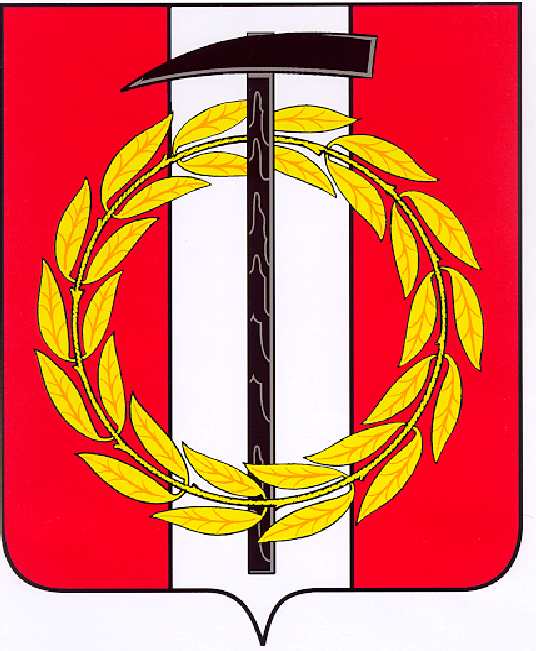 Собрание депутатов Копейского городского округаЧелябинской областиРЕШЕНИЕ       28.10.2020          24от _______________№_____О прогнозе социально-экономического развития Копейского городского округана 2021-2024 годы	Заслушав информацию о прогнозе социально-экономического развития Копейского городского округа на 2021-2024 годы, Собрание депутатов Копейского городского округа РЕШАЕТ:Утвердить прогноз социально-экономического развития Копейского городского округа на 2021-2024 годы (приложение). Администрации Копейского городского округа, структурным подразделениям администрации Копейского городского округа, муниципальным предприятиям, учреждениям и организациям Копейского городского округа  обеспечить достижение показателей прогноза социально-экономического развития Копейского городского округа на 2021-2024 года.Контроль за исполнением настоящего решения возложить на постоянную комиссию по экономической, бюджетной и налоговой политике Собрания депутатов Копейского городского округа.Председатель Собрания депутатов Копейского городского округа Е.К. Гиске